 Частное образовательное учреждение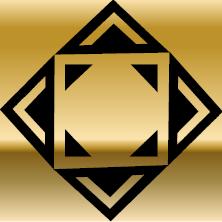 дополнительного профессионального образования«Сибирский центр развития персонала»ИНН 0326541943 КПП 031901001 ОГРН 1150327012736Адрес: 670034 Республика Бурятия г. Улан-Удэ,ул. Хоца Намсараева 2а, офис 5тел. 8 (3012) 38-36-28; 89148360036; 89244568046.sibcotk@mail.ru; 89244568046@mail.ru; 89148360036@mail.ruсайт www.scrp.suИсх. № 33от 28.02.2019г.Коммерческое предложение по обучению по охране трудаПриглашаем вас пройти очно\заочное обучение с применением дистанционных технологий по программе «Обучение по охране труда для руководителей, специалистов и членов комиссий по проверке знаний требований охраны труда» в нашем аккредитованном и имеющем лицензию учебном центре и получить удостоверения установленного образца, согласно требованиям Профстандарта «Специалист в области охраны труда». Для кого предназначен курс Руководители, заместители, начальники отделов. специалисты по охране труда и работники организаций.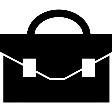  Наш учебный центр имеет лицензию Министерства образования и науки РБ (в 2018г. успешно пройден контроль качества Лицензионного комитета) и уведомление об аккредитации в Министерстве труда. Мы имеем успешный опыт многолетнего сотрудничества с организациями Республики Бурятия и Забайкальского края!                 Рабочая программа разработана в целях реализации требований Трудового кодекса Российской Федерации, Федерального закона от 24 июля 1998 г. № 125-ФЗ «Об обязательном социальном страховании от несчастных случаев на производстве  и профессиональных заболеваний» и Порядка обучения по охране труда и проверки знаний требований охраны труда работников организаций, утвержденного постановлением Министерства труда и социального развития Российской Федерации и Министерства образования Российской Федерации от 13 января 2003 года № 1/29. 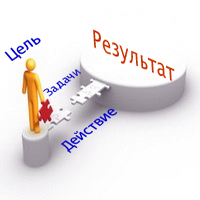 В рамках курса Вы получите: -  актуальные знания по программе, с учетом последних изменений законодательства; - методический материал; -  ответы на сложные и противоречивые вопросы у специалистов Государственной инспекции труда, Фонда социального страхования, Роспотребнадзора, преподавателей центра; - свежую судебную практику; - комплект типовых приказов по охране труда.Период обучения и стоимостьМесто проведения: г. Улан-Удэ, ул Хоца Намсараева 2а. Форма заявки в Приложении 1. Заявки на очное обучение принимаются до 7 марта включительно: тел.: 89148360036; эл. почта:   89148360036@mail.ru; sibcotk@mail.ru; 89244568046@mail.ru   *при заявке более 2х слушателей предоставляется скидка на очное обучение.ПРИЛОЖЕНИЕ 1ЧОУДПО «Сибирский центрразвития персонала»Заявкана оказание услуг по обучению (заявка заполняется на каждого соискателя)Заявки  принимаются: e-mail: 89148360036@mail.ru; sibcotk@mail.ru;  89244568046@mail.ruконтактные телефоны: 89148360036;  8-( 3012)-36-38-28; 89244568046Количество учебных часовФорма обученияФорма обученияСтоимость на одного обучающегося Итоговый документКоличество учебных часовОчное обучение ДистанционноеСтоимость на одного обучающегося Итоговый документ40 ч  11-12 марта 2019г 13-15 марта 2019г 2 500руб. Удостоверение в соответствии с 1/29 40ч72 ч11-12 марта 2019г13-20 марта 2019г 4 500руб. Удостоверение о ПК 72ч40 + 72ч 11-12 марта 2019г13-20 марта 2019г 5 500руб. Удостоверение в соответствии с 1/29 40ч + Удостоверение о ПК 72чНаименование организации (полное и сокращенное)Юридический/почтовый индекс, адрес организацииРуководитель: -ФИО- должность - на основании чего действует- телефон Главный бухгалтер:(ФИО, контактный телефон)Контактное лицо (ФИО, телефон, эл.почта)Реквизиты организацииИНН   / КПП   / ОГРН       Реквизиты организацииБИК /Банк   Реквизиты организацииРасч.сч  Реквизиты организацииКор.счРеквизиты организацииТел.:                                      ФаксРеквизиты организацииe-mail:ФИО обучающегосяДолжность обучающегося, стаж работы в этой должностиОбразование обучающегося.Программа Обучение по охране труда руководителей, специалистов и членов комиссий по проверке знаний охране трудаОтметить необходимое количество часов40ч72ч40+72чОбучение первичное или повторноеФИО, подпись, должность лица, направившего заявку      ФИО, подпись, должность лица, направившего заявку      ФИО, подпись, должность лица, направившего заявку      